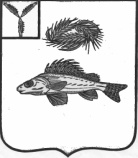 СОВЕТНОВОРЕПИНСКОГО МУНИЦИПАЛЬНОГО ОБРАЗОВАНИЯЕРШОВСКОГО МУНИЦИПАЛЬНОГО РАЙОНАСАРАТОВСКОЙ ОБЛАСТИРЕШЕНИЕот 07.05.2018 года									№ 32-111Об определении должностного лица, ответственного за направление сведений для включения в реестр лиц, уволенных в связи с утратой доверияВ соответствии с Федеральным законом от 25 декабря . № 273-ФЗ «О противодействии коррупции», постановлением Правительства РФ от 05.03.2018 № 228 «О реестре лиц, уволенных в связи с утратой доверия» и Уставом Новорепинского муниципального образования, Совет Новорепинского МО РЕШИЛ:1. Определить Главу Новорепинского муниципального образования ответственным за направление сведений в отношении лиц, замещавших муниципальные должности, должности муниципальной службы Новорепинского муниципального образования, за исключением лиц, замещавших указанные должности в избирательной комиссии муниципального образования, для включения в реестр лиц, уволенных в связи с утратой доверия, а также для исключения из реестра в соответствии с требованиями Федерального закона от 25 декабря . № 273-ФЗ «О противодействии коррупции» и постановления Правительства Российской Федерации от 05.03.2018 № 228 «О реестре лиц, уволенных в связи с утратой доверия».2. Настоящее решение вступает в силу со дня официального опубликования (обнародования).Глава Новорепинскогомуниципального образования						В.В. Солоп